Anteny Wi-Fi - Ceneo.plCzy zależy ci na najlepszej jakości zasięgu internetowego? Potrzebujesz internetu do pracy i dlatego nie potrzebujesz jak najszybszego ładowania stron internetowych? <strong>Anteny Wi-Fi</strong> znajdziesz na <strong>Ceneo.pl</strong>.Problem ze słabym internetem? Pokonaj go!Większość z nas zapewne się z tym spotkała - kupujemy szybki internet domowy, a potem okazuje się, że jego szybkość traci się, gdy nie łączymy się z internetem przez kabel, a przez Wi-Fi. Na to można oczywiście coś poradzić! Jednym ze sposobów jest zbliżenie routera do naszego komputera - sporo ludzi nie zdając sobie z tego sprawy, trzyma router w szafie. To jednak błąd! Przez to zasięg internetu się mocno osłabia. Można oczywiście postarać się poprawić jakość internetu innymi, domowymi sposobami, ale po co - można zaintestować w anteny Wi-Fi, a te znajdziemy na Ceneo.pl.Jakie anteny Wifi znajdziemy na Ceneo?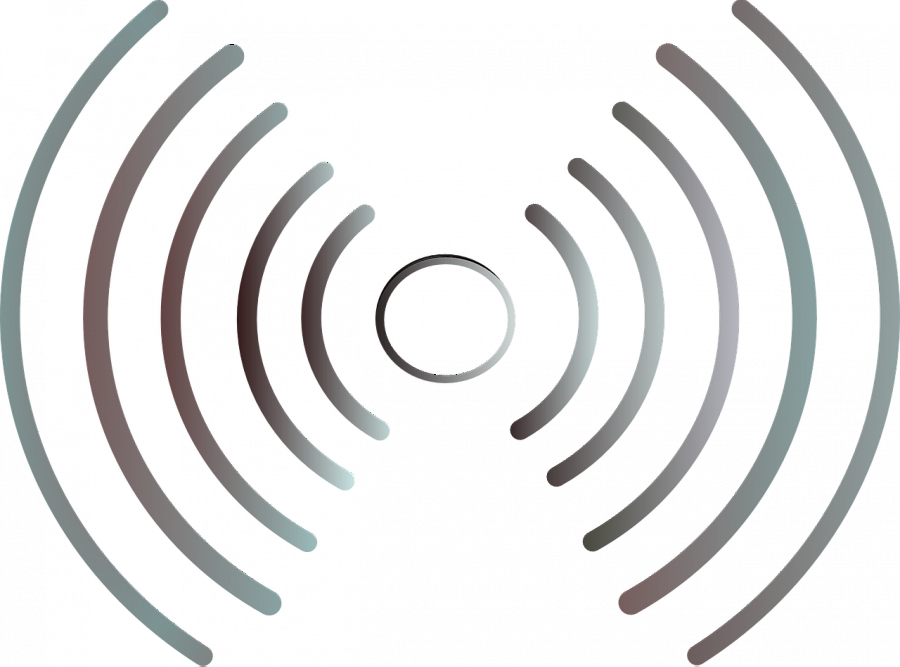 Znajdziemy szeroki wybór anten Wi-Fi w internetowej porównywarce cen Ceneo.pl. Sporym atutem jest to, że na tej stronie sprzęt jest posortowany według kategorii, co zdecydowanie ułatwi nam zakup odpowiedniej anteny. Znajdziesz tam ogromny wybór firm oferujących anteny Wi-Fi, wśród nich na Ceneo.pl są: Cisco, Zyxel, Delock czy Interline. Warto zwrócić uwagę również na jeden bardzo ważny parametr, a jest nim kąt promieniowania. Najczęściej spotkamy anteny Wi-Fi o promieniowaniu 360 stopni, one są zdecydowanie najlepsze. Jeśli szukasz anteny Wi-Fi - Ceneo.pl jest dobrym rozwiązaniem!